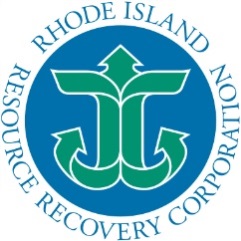 PROJECT GRANT Report FormPursuant to Rhode Island Resource Recovery Corporation’s Municipal Grant Policy, grantees must use this form to provide quarterly reporting for each approved grant project. Please refer to the Municipal Grant Policy for submittal instructions. You may submit additional pages, information or pictures.MUNICIPAL INFORMATIONName:    Position:    Date:  Department of:    City/Town of:    Report Due Date: GRANT AWARD INFORMATIONProject Title:   Fiscal Year & Grant Cycle:  -  Total Project Budget:  	Grant Funds Approved:  Funds Expended Thus Far:  		Funds Remaining:  PROJECT REPORTGrant ActivitiesDescribe activities that have been undertaken to implement this project during the quarter, as outlined in your grant application’s Project Description and Project Schedule.Results and Performance Measures: by the NumbersExplain the impact that the project has had to date in relation to the performance measures established in the project’s application. Provide data and an explanation of impact on the following (where applicable):How many residents benefited or how many people participated?  How many pounds or tons of waste was diverted?  What other number-based results can be reported?  Results based on identified performance measures:  Anecdotal Results/Impacts, Reflections, Challenges and/or Lessons LearnedWhat impacts were realized from this project that are not explained by the data above, including but not limited to feedback from residents and staff? If this is the final report, take a moment to reflect on the project’s process and outcomes, and explain any challenges or lessons learned.Budget and Reimbursable ItemsUtilize the chart below to provide a list of items purchased, also specifying which items you are seeking reimbursement for by filling the amount in the last column. You may also use the space immediately below to provide narrative on the items purchased, and/or attach a separate document such an Excel file if you need additional space.Items PurchasedITEMVENDORQTYUNIT PRICETOTAL PRICEREIMBURSEMENTREQUEST - QTRTOTALSTOTALSTOTALSTOTALSAMOUNT SPENTREIMBURSEMENT REQUEST - QTRTOTALSTOTALSTOTALSTOTALS